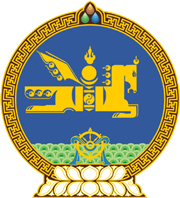 МОНГОЛ  УЛСЫН  ХУУЛЬ2017 оны 02 сарын 09 өдөр				                       Төрийн ордон, Улаанбаатар хот  АЖ АХУЙН ҮЙЛ АЖИЛЛАГААНЫ ТУСГАЙ ЗӨВШӨӨРЛИЙН  ТУХАЙ ХУУЛЬД НЭМЭЛТ,ӨӨРЧЛӨЛТ ОРУУЛАХ ТУХАЙ1 дүгээр зүйл.Аж ахуйн үйл ажиллагааны тусгай зөвшөөрлийн тухай хуулийн 11 дүгээр зүйлд доор дурдсан агуулгатай дараахь хэсэг, заалт нэмсүгэй:		1/11 дүгээр зүйлийн 11.1.6 дахь заалт:		“11.1.6.үйл ажиллагаа явуулах барилга байгууламжийн гаднах орчны аюулгүй байдлыг хангах зорилгоор дүрс бичлэгийн техник, хэрэгсэл суурилуулж, энэ талаар цагдаагийн байгууллагын саналыг авсан байх;”		2/11 дүгээр зүйлийн 11.4 дэх хэсэг:“11.4.Энэ хуулийн 11.1.6-д заасан дүрс бичлэгийн техник, хэрэгслийн стандартыг Стандартчиллын үндэсний зөвлөл батална.”2 дугаар зүйл.Аж ахуйн үйл ажиллагааны тусгай зөвшөөрлийн тухай хуулийн 11 дүгээр зүйлийн 11.1.6 дахь заалтын дугаарыг “11.1.7” гэж өөрчилсүгэй.3 дугаар зүйл.Энэ хуулийг Цагдаагийн албаны тухай хууль /Шинэчилсэн найруулга/ хүчин төгөлдөр болсон өдрөөс эхлэн дагаж мөрдөнө.		МОНГОЛ УЛСЫН 		ИХ ХУРЛЫН ДАРГА					М.ЭНХБОЛД 